Departamento de Ciencias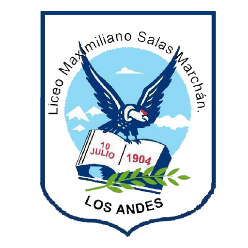 Subsector: FísicaAsignatura: Ciencias Naturales Nivel: Primeros medios en su totalidad.GUIA DE APRENDIZAJE  Profesor: Enrique Silva  Millán     I.-  Ejercicios a desarrollar:Estimados estudiantes aplicar los conceptos tratados en clases con sus respectivas formulaciones matemáticas. A continuación le muestro algunas. Saludos y a cuidarse.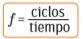 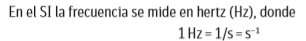 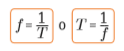 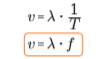 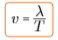 1.-  El edificio Platinum, ubicado en Santiago, se mece con una frecuencia aproximada a 0,10 Hz. ¿Cuál es el periodo de la vibración?  R: 10 s2.-  Una ola en el océano tiene una longitud de 10 m. Una onda pasa por una determinada posición fija cada 2 s. ¿Cuál es la velocidad de la onda?  R: 5m/s3.-  Ondas de agua en un plato poco profundo tienen 6 cm de longitud. En un punto, las ondas oscilan hacia arriba y hacia abajo a una razón de 4,8 oscilaciones por segundo. a) ¿Cuál es la rapidez de las ondas?, b) ¿cuál es el periodo de las ondas?a)  R: 28.8 cm/s          b)  R: 0,20 s 4.-  Ondas de agua en un lago viajan 4,4 m en 1,8 s. El periodo de oscilación es de 1,2 s. a) ¿Cuál es la rapidez de las ondas?, b) ¿cuál es la longitud de onda de las ondas?  a) R: 2,44 m/s        b)  R: 2,92 m 5.-  Calcular la longitud de onda de una nota musical con una frecuencia de 261 Hz.Considerando que la velocidad de propagación del sonido en el aire a 15° C es de 340 m/s.  R: 1,30 m/s6.-  Una persona posee un instrumento que puede golpear el agua 4 veces en 2 segundos ¿Cuál es la frecuencia en Hertz? R: 2 Hz7.-  ¿Cuál es el valor de su periodo del instrumento del problema anterior?  R: 0,5 s8.-  En una fiesta los parlantes oscilaron 57600 veces en cuatro horas. ¿Cuál fue su periodo en segundos?  R: 0,25 s9.-  Considere un péndulo cuya frecuencia es de 2 Hz ¿Este péndulo es más largo o más corto que uno de periodo 5 s?  R: Más largo10.-Un diapasón vibra con una frecuencia de 440 Hz ¿Cuántas vibraciones ocurren en 1 minuto?  R: 26400 vibraciones